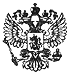 Приказ Министерства образования и науки РФ от 26 января 2016 г. N 34 "Об утверждении единого расписания и продолжительности проведения государственного выпускного экзамена по образовательным программам основного общего и среднего общего образования по каждому учебному предмету, перечня средств обучения и воспитания, используемых при его проведении в 2016 году"Зарегистрировано в Минюсте РФ 17 февраля 2016 г.Регистрационный N 41113В соответствии с Порядком проведения государственной итоговой аттестации по образовательным программам основного общего образования, утвержденным приказом Министерства образования и науки Российской Федерации от 25 декабря 2013 г. N 1394 (зарегистрирован Министерством юстиции Российской Федерации 3 февраля 2014 г., регистрационный N 31206), с изменениями, внесенными приказами Министерства образования и науки Российской Федерации от 15 мая 2014 г. N 528 (зарегистрирован Министерством юстиции Российской Федерации 26 мая 2014 г., регистрационный N 32436), от 30 июля 2014 г. N 863 (зарегистрирован Министерством юстиции Российской Федерации 8 августа 2014 г., регистрационный N 33487), от 16 января 2015 г. N 10 (зарегистрирован Министерством юстиции Российской Федерации 27 января 2015 г., регистрационный N 35731), от 7 июля 2015 г. N 692 (зарегистрирован Министерством юстиции Российской Федерации 28 июля 2015 г., регистрационный N 38233) и от 3 декабря 2015 г. N 1401 (зарегистрирован Министерством юстиции Российской Федерации 30 декабря 2015 г., регистрационный N 40407) (далее - Порядок проведения ГИА-9), и Порядком проведения государственной итоговой аттестации по образовательным программам среднего общего образования, утвержденным приказом Министерства образования и науки Российской Федерации от 26 декабря 2013 г. N 1400 (зарегистрирован Министерством юстиции Российской Федерации 3 февраля 2014 г., регистрационный N 31205), с изменениями, внесенными приказами Министерства образования и науки Российской Федерации от 8 апреля 2014 г. N 291 (зарегистрирован Министерством юстиции Российской Федерации 18 апреля 2014 г., регистрационный N 32021), от 15 мая 2014 г. N 529 (зарегистрирован Министерством юстиции Российской Федерации 21 мая 2014 г., регистрационный N 32381), от 5 августа 2014 г. N 923 (зарегистрирован Министерством юстиции Российской Федерации 15 августа 2014 г., регистрационный N 33604), от 16 января 2015 г. N 9 (зарегистрирован Министерством юстиции Российской Федерации 30 января 2015 г., регистрационный N 35794), от 7 июля 2015 г. N 693 (зарегистрирован Министерством юстиции Российской Федерации 22 июля 2015 г., регистрационный N 38125) и от 24 ноября 2015 г. N 1369 (зарегистрирован Министерством юстиции Российской Федерации 18 декабря 2015 г., регистрационный N 40167) (далее - Порядок проведения ГИА-11), приказываю:1. Утвердить следующее расписание проведения государственного выпускного экзамена по образовательным программам основного общего образования (далее - ГВЭ-9) в 2016 году: 1.1. Для лиц, указанных в подпункте "б" пункта 7 Порядка проведения ГИА-9: 26 мая (четверг) - обществознание, химия, информатика и информационно-коммуникационные технологии (ИКТ), литература; 28 мая (суббота) - иностранные языки (английский, французский, немецкий, испанский); 31 мая (вторник) - математика; 3 июня (пятница) - русский язык; 7 июня (вторник) - иностранные языки (английский, французский, немецкий, испанский); 9 июня (четверг) - география, история, биология, физика; 1.2. Для лиц, указанных в пункте 26 Порядка проведения ГИА-9: 20 апреля (среда) - русский язык; 22 апреля (пятница) - география, история, биология, физика; 25 апреля (понедельник) - математика; 27 апреля (среда) - иностранные языки (английский, французский, немецкий, испанский); 28 апреля (четверг) - обществознание, химия, информатика и информационно-коммуникационные технологии (ИКТ), литература; 1.3. Для лиц, указанных в пункте 30 Порядка проведения ГИА-9: 4 мая (среда) - обществознание, химия, информатика и информационно-коммуникационные технологии (ИКТ), литература, география, история, биология, физика, иностранные языки (английский, французский, немецкий, испанский); 5 мая (четверг) - русский язык, математика; 6 мая (пятница) - по всем учебным предметам; 15 июня (среда) - обществознание, химия, информатика и информационно-коммуникационные технологии (ИКТ), литература, география, история, биология, физика, иностранные языки (английский, французский, немецкий, испанский); 17 июня (пятница) - русский язык, математика; 21 июня (вторник) - по всем учебным предметам; 1 июля (пятница) - математика; 2 июля (суббота) - иностранные языки (английский, французский, немецкий, испанский); 4 июля (понедельник) - география, история, биология, физика; 6 июля (среда) - русский язык; 8 июля (пятница) - обществознание, химия, информатика и информационно-коммуникационные технологии (ИКТ), литература; 12 июля (вторник) - русский язык, математика; 13 июля (среда) - обществознание, химия, информатика и информационно-коммуникационные технологии (ИКТ), литература, география, история, биология, физика, иностранные языки (английский, французский, немецкий, испанский); 15 сентября (четверг) - русский язык, математика; 16 сентября (пятница) - обществознание, химия, информатика и информационно-коммуникационные технологии (ИКТ), литература, география, история, биология, физика, иностранные языки (английский, французский, немецкий, испанский); 1.4. Для лиц, указанных в пункте 61 Порядка проведения ГИА-9: 5 сентября (понедельник) - математика; 7 сентября (среда) - география, история, биология, физика; 9 сентября (пятница) - иностранные языки (английский, французский, немецкий, испанский); 12 сентября (понедельник) - русский язык; 14 сентября (среда) - обществознание, химия, информатика и информационно-коммуникационные технологии (ИКТ), литература. 2. Утвердить следующее расписание проведения государственного выпускного экзамена по образовательным программам среднего общего образования (далее - ГВЭ-11) в 2016 году: 2.1. Для лиц, указанных в подпункте "б" пункта 7 Порядка проведения ГИА-11: 27 мая (пятница) - география, литература; 30 мая (понедельник) - русский язык; 2 июня (четверг) - математика; 8 июня (среда) - обществознание; 14 июня (вторник) - иностранные языки (английский, французский, немецкий, испанский), биология; 16 июня (четверг) - информатика и информационно-коммуникационные технологии (ИКТ), история; 20 июня (понедельник) - химия, физика; 2.2. Для лиц, указанных в абзаце втором пункта 9, пункте 29 Порядка проведения ГИА-11: 21 марта (понедельник) - математика; 23 марта (среда) - информатика и информационно-коммуникационные технологии (ИКТ), история; 25 марта (пятница) - русский язык; 30 марта (среда) - обществознание; 1 апреля (пятница) - география, литература; 2 апреля (суббота) - химия, физика; 9 апреля (суббота) - иностранные языки (английский, французский, немецкий, испанский), биология; 2.3. Для лиц, указанных в пункте 28 Порядка проведения ГИА-11: 15 апреля (пятница) - русский язык; 16 апреля (суббота) - математика; 21 апреля (четверг) - литература, химия, информатика и информационно-коммуникационные технологии (ИКТ), физика, биология; 22 апреля (пятница) - иностранные языки (английский, французский, немецкий, испанский), история, обществознание, география; 22 июня (среда) - иностранные языки (английский, французский, немецкий, испанский), химия, обществознание, география, информатика и информационно-коммуникационные технологии (ИКТ); 24 июня (пятница) - литература, физика, история, биология; 27 июня (понедельник) - русский язык; 28 июня (вторник) - математика; 30 июня (четверг) - по всем учебным предметам. 3. Установить, что: 3.1. В случае совпадения сроков проведения ГВЭ-9 и ГВЭ-11 по отдельным учебным предметам лица, указанные в пунктах 1.1 и 1.2 настоящего приказа, допускаются к сдаче ГВЭ-9 по соответствующим учебным предметам в сроки, предусмотренные пунктом 1.3 настоящего приказа, а лица, указанные в пунктах 2.1 и 2.2 настоящего приказа, допускаются к сдаче ГВЭ-11 по соответствующим учебным предметам в сроки, предусмотренные пунктом 2.3 настоящего приказа; 3.2. ГВЭ-9 и ГВЭ-11 по всем учебным предметам начинается в 10.00 по местному времени; 3.3. Продолжительность ГВЭ-9 и ГВЭ-11 по математике и русскому языку составляет 3 часа 55 минут (235 минут). Продолжительность ГВЭ-9 по обществознанию составляет 3 часа 30 минут (210 минут); по биологии, литературе - 3 часа (180 минут); по истории, химии, физике, географии, иностранным языкам (английский, французский, немецкий, испанский), информатике и информационно-коммуникационным технологиям (ИКТ) - 2 часа 30 минут (150 минут). Продолжительность ГВЭ-11 по обществознанию составляет 3 часа 55 минут (235 минут); по физике, иностранным языкам (английский, французский, немецкий, испанский) - 3 часа 30 минут (210 минут); по биологии, истории и литературе - 3 часа (180 минут); по географии - 2 часа 30 минут (150 минут); по химии и информатике и информационно-коммуникационным технологиям (ИКТ) - 2 часа (120 минут); 3.4. При проведении ГВЭ-9 используются следующие средства обучения и воспитания: по русскому языку - орфографические и толковые словари; по математике - линейка, справочные материалы, содержащие основные формулы курса математики образовательной программы основного общего образования; по физике - непрограммируемый калькулятор*, линейка, лабораторное оборудование; по химии - непрограммируемый калькулятор, лабораторное оборудование, периодическая система химических элементов Д.И. Менделеева, таблица растворимости солей, кислот и оснований в воде, электрохимический ряд напряжений металлов; по биологии - линейка, карандаш, непрограммируемый калькулятор; по географии - линейка, непрограммируемый калькулятор и географические атласы для 7, 8 и 9 классов; по литературе - полные тексты художественных произведений, а также сборники лирики; по информатике и информационно-коммуникационным технологиям (ИКТ), иностранным языкам - компьютеры; 3.5. При проведении ГВЭ-11 используются следующие средства обучения и воспитания: по русскому языку - орфографические и толковые словари; по математике - линейка, по физике - линейка и непрограммируемый калькулятор; по географии - линейка, транспортир, непрограммируемый калькулятор; по химии - непрограммируемый калькулятор. 4. Признать утратившими силу: приказ Министерства образования и науки Российской Федерации от 3 февраля 2015 г. N 45 "Об утверждении единого расписания и продолжительности проведения государственного выпускного экзамена по образовательным программам основного общего и среднего общего образования по каждому учебному предмету, перечня средств обучения и воспитания, используемых при его проведении в 2015 году" (зарегистрирован Министерством юстиции Российской Федерации 13 февраля 2015 г., регистрационный N 36000); пункт 2 изменений, которые вносятся в некоторые приказы Министерства образования и науки Российской Федерации, утвержденных приказом Министерства образования и науки Российской Федерации от 27 мая 2015 г. N 534 (зарегистрирован Министерством юстиции Российской Федерации 19 июня 2015 г., регистрационный N 37738). Министр Д.В. Ливанов *_____________________________  Непрограммируемые калькуляторы: а) обеспечивают выполнение арифметических вычислений (сложение, вычитание, умножение, деление, извлечение корня) и вычисление тригонометрических функций (sin, cos, tg, ctg, arcsin, arccos, arctg); б) не осуществляют функций средства связи, хранилища базы данных и не имеют доступа к сетям передачи данных (в том числе к сети "Интернет").

